Name: ___________________________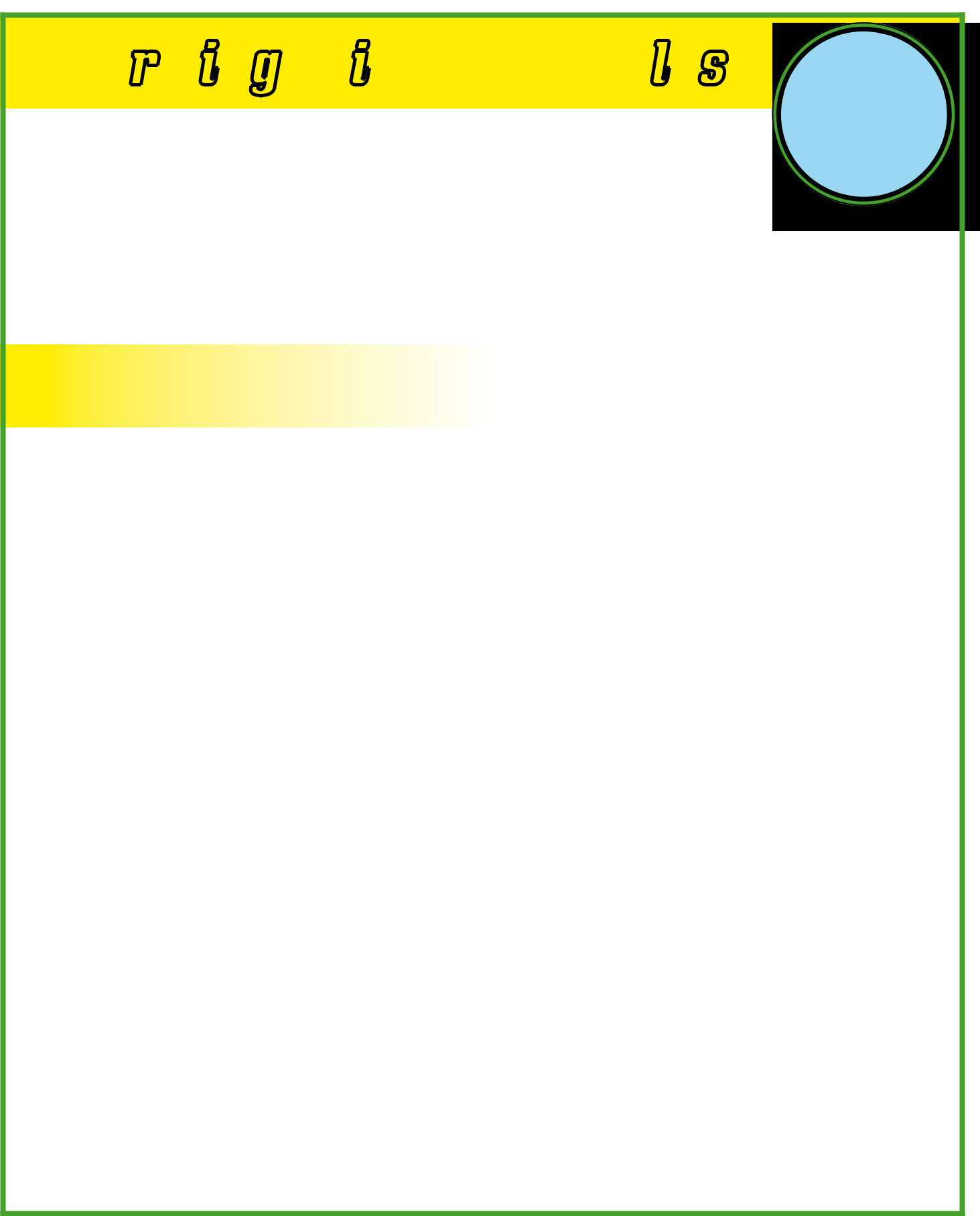 Writing With HyperbolesExample: My car is as old as the hills.The hyperbole in this sentence is “as old as the hills.” Obviously, no car isas old as a geological formation. The phrase is an exaggeration that emphasizes the age of the car.For each phrase below, write a sentence using a hyperbole. You do not have to use all the words in the phrase, as long as the meaning of the phrase is implied in the sentence.Example:an old car	My car is as old as the hills.1) a pretty girl	_ _______________________________________________________________2) a strong wind	_ _______________________________________________________________3) expensive shoes	_ _______________________________________________________________4) a headache	_ _______________________________________________________________5) a fast computer	_ _______________________________________________________________6) a hot pan	_ _______________________________________________________________7) heavy groceries	_ _______________________________________________________________8) a funny movie	_ _______________________________________________________________9) a long line	_ _______________________________________________________________10) a loud, crying baby _ _______________________________________________________________Ahyperbolehyperbolehyperboleisa worda wordorphraseorof extremeof extremeexaggeration.exaggeration.exaggeration.